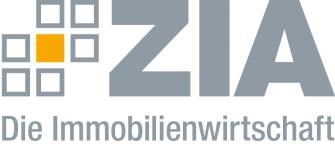 Pressemitteilung Mehrwertsteuer: Nach Gastronomie muss Handel folgenBerlin, 23.04.2020 – Der Zentrale Immobilien Ausschuss ZIA, Spitzenverband der Immobilienwirtschaft, befürwortet die Beschlüsse der Bundesregierung zur Absenkung der Mehrwertsteuer für Gastronomie: „Es ist ein richtiger Schritt, aber wir brauchen einen finanziellen Ausgleich des Shut Down ebenso für den Handel und das Hotel-Segment“, erklärte ZIA-Präsident Dr. Andreas Mattner. „Diese Bereiche waren durch den staatlichen Eingriff in vollständiger Quarantäne und müssen ebenso aus dem wirtschaftlichen Nichts geholt werden. 1,2 Millionen Menschen sind im Einzelhandel beschäftigt und ähnlich viele Arbeitsplätze sind in der Welt der Handelsimmobilien davon abhängig. Das Transaktionsvolumen bei Handelsimmobilien liegt bei 11,5 Milliarden Euro, die Gewerbemieten belaufen sich auf rund 120 Milliarden Euro netto. All diese Zahlen zeigen die Systemrelevanz auf. Daher sollte die Mehrwertsteuer auch im Handel für einen bestimmten Zeitraum halbiert werden“, so Mattner.Das Maßnahmenpapier des ZIA „Handelsimmobilien in - und Wege aus der Krise“ finden Sie unter diesem LINK. Der ZIADer Zentrale Immobilien Ausschuss e.V. (ZIA) ist der Spitzenverband der Immobilienwirtschaft. Er spricht durch seine Mitglieder, darunter 28 Verbände, für rund 37.000 Unternehmen der Branche entlang der gesamten Wertschöpfungskette. Der ZIA gibt der Immobilienwirtschaft in ihrer ganzen Vielfalt eine umfassende und einheitliche Interessenvertretung, die ihrer Bedeutung für die Volkswirtschaft entspricht. Als Unternehmer- und Verbändeverband verleiht er der gesamten Immobilienwirtschaft eine Stimme auf nationaler und europäischer Ebene – und im Bundesverband der deutschen Industrie (BDI). Präsident des Verbandes ist Dr. Andreas Mattner.Kontakt André HentzZIA Zentraler Immobilien Ausschuss e.V. Leipziger Platz 9 10117 Berlin Tel.: 030 / 20 21 585 23E-Mail: andre.hentz@zia-deutschland.de  Internet: www.zia-deutschland.de 